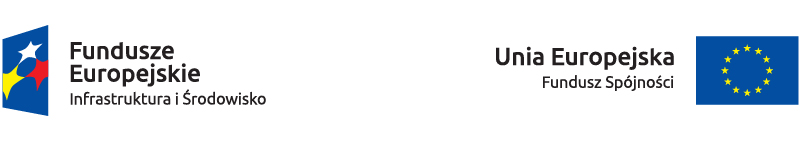 Sława, 09.12.2020 r.JRP.511.D.2.2.1.2020Zakład Wodociągów i Kanalizacji Sława Sp. z o.o.
ul. Henryka Pobożnego 11
67-410 Sława
tel.: 68 35 000 50
ogłasza przetarg nieograniczony na
dostawę pn.:
„Zakup i dostawa sprzętu specjalistycznego dla 
ZWiK Sława Sp. z o.o.” – Etap 2Oferty składane będą przez miniPortal UZP dostępny pod adresem: https://miniportal.uzp.gov.pl/Default.aspxOgłoszenie o zamówieniu.SIWZ.Opis Przedmiotu Zamówienia.Wzór umowy.Załączniki w wersji edytowalnej.Identyfikator postepowania w miniportalu.